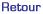 Comité001 CD AIN 01Concours N°1016910169Niveau du concoursChampionnat DépartementalChampionnat Départementaldu04/04/201604/04/2016Club organisateurPETANQUE PONTEVALLOISEPETANQUE PONTEVALLOISEType de ConcoursINDIVIDUEL PREMIER NORMAL FEMININ INDIVIDUEL PREMIER NORMAL FEMININ Grille de pointC C Nombre d'équipes124124Arbitre(s)ComitéN° LicenceNom / PrénomClubVainqueursVainqueursVainqueursVainqueurs00100109749Morgane GELIN COCHONNET FRANCHELEINS FinalistesFinalistesFinalistesFinalistes00100109405Mélanie DAUX PETANQUE PONTEVALLOISE Demi-finalistesDemi-finalistesDemi-finalistesDemi-finalistes00107306836Nadine TIGHILT PETANQUE HAUTEVILLOISE 00100107069Suzanne PERDRIX PET. BAN THEVENIN MEXIMIEUX Quart de FinalistesQuart de FinalistesQuart de FinalistesQuart de Finalistes00100110610Grace PETRONE A. PET. DE BELLIGNAT 00100100562Sylvaine GAILLETON PETANQUE CLUB PERONNAS 00100101200Muriel DESMARIS R. C. MONTLUEL PET. 00100110945Amélia VILAS PETANQUE NANTUATIENNE 